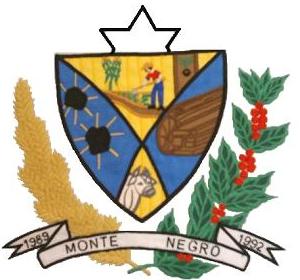                                                    ESTADO DE RONDÔNIACÂMARA MUNICIPAL DE MONTE NEGRO-ROPODER LEGISLATIVOATA DA SETIMA SESSÃO ORDINÁRIA, DO PRIMEIRO PERÍODO LEGISLATIVO DO TERCEIRO ANO LEGISLATIVO DA SEXTA LEGISLATURA DA CÂMARA MUNICIPAL DE MONTE NEGRO – RO, EM 17-04-2.015 ÀS 09h00min HORAS.Aos Dezessete dias do mês de Abril de dois mil e Quinze as 09h00min horas, na Sala de Sessões, no Prédio da Câmara Municipal de Monte Negro-RO, reuniram-se sobre a presidência do vereador BENEDITO MONTEIRO – PSDB, e contou com a presença dos seguintes vereadores: JOSÉ ANTÔNIO FRANCISCO DOS SANTOS – PSD, JOEL RODRIGUES MATEUS – PV, TERESA DE JESUS DIOGO PACHECO-PSDB, MARCOS ANTONIO DOS SANTOS-PTB, ÃNGELO EMILIO – PT, MARCIO JOSÉ DE OLIVEIRA – SD, DEIBISSON AMORIM DE MORAIS – PSD.SENDO REGISTRADA A AUSENCIA DA VEREADORA MARCIA FAGUNDES – PSDB. Havendo quórum regimental e invocando a proteção Divina o Presidente declarou aberta a Sessão. Em seguida convidou o vereador Ângelo Emilio- PT para compor a Mesa. Em seguida passou – se para o PEQUENO EXPEDIENTE, em tema livre com o tempo de 30 minutos distribuído entre a leitura de MATERIAL DE EXPEDIENTE, conforme o regimento interno da casa. I – Oficio Nº. 0170/GAB/2015, em 10 de Abril de 2015, autoria de Graciela Farasso (chefe de Gabinete Interina). II - Oficio Nº. 0177/GAB/2015 ,em 15 de Abril de 2015, autoria de Lizandra Miotto (chefe de Gabinete). III – Oficio Nº. 181/GAB/2015, em 15 de Abril de 2015, autoria de Lizandra Miotto (chefe de Gabinete). IV – Oficio Nº. 182/GAB/2015,em 15 de Abril de 2015,autoria de Lizandra Miotto (Chefe de Gabinete).V – Oficio Nº. 183/GAB/2015, em 15 de Abril de 2015,autoria Lizandra Miotto (chefe de Gabinete).VI – Oficio Nº.003/CJ/CJRF-CFO/2015,em 01 de Abril de 2015,autoria das Comissões em conjunto CCRJ e CFO.VII – OFICIO Nº. 196/GAB/2015,em 16 de Abril de 2015,autoria de Lizandra Miotto (chefe de Gabinete). VIII – Indicação Nº. 002/2015,em 13 de Abril de 2015,autoria de Marcia Fagundes (VER/PSDB).IX – Indicação Nº. 003/2015, em 13 de Abril2015, autoria de Marcia Fagundes (VER/PSDB). X – Indicação Nº. 004/2015,em 13 de Abril de 2015, autoria de Marcia Fagundes (VER/PSDB).XI – Indicação Nº.005/2015,em 16 de Abril de 2015,autoria de Marcia Fagundes (VER/PSDB).XII – Indicação Nº. 006/2015,em 16 de Abril de 2015,autoria de Marcia Fagundes (VER/PSDB). XIII – Oficio Nº. 035/2015, autoria do vereador Ângelo Emilio juntamente com os demais vereadores. Passando para votação da ata da Sexta Sessão Ordinária realizada em 10 de Abril de 2015, e não havendo oradores inscritos para discussão da ata, passou – se para votação simbólica pela maioria simples de votos, ficando, portanto aprovado a referida ata por 07 (sete) votos favoráveis, 01 (um) ausente, e nenhum voto contrário. E não havendo nada mais para o PEQUENO EXPEDIENTE, passou – se para o GRANDE EXPEDIENTE, com o tempo de 45 minutos, destinados a leitura de material a serem apresentados na presente sessão.I - Processo Legislativo Nº. 012/2015, assunto: Projeto de Lei Nº. 734/2015, autor Executivo Municipal, DISPOE: Altera a Lei Municipal Nº. 242 em dezessete de julho de 2006 e a Lei 277 em 02 de Julho de 2008. E não Havendo mais nada para o GRANDE EXPEDIENTE, passou – se para leitura dos Processos Constante na ORDEM DO DIA, Sendo: I - Processo Legislativo Nº. 016/2015, assunto: Projeto de Lei Nº. 738/2015, autoria do Executivo Municipal, DISPOE: Altera a Lei Municipal Nº. 610, de 13 de Janeiro de 2015, o qual encontra - se em regime de urgência. II - Processo Legislativo Nº. 017/2015, assunto: Projeto de Lei Nº. 739/2015,autor Executivo Municipal, DISPOE: Cria o Centro de Acolhimento para Crianças e Adolescentes em Situação de Riscos Social, Denominado, LAR ESPERANÇA, e dá outras Providências, também encontra – se em regime de urgência. III- Processo Legislativo Nº. 023/15,assunto: Projeto de Resolução Nº. 112/2015, autor Mesa Diretora, DISPOE:Institui o Regime de Adiantamento de Valores para Despesas Miúdas de Pronto – Pagamento da Câmara Municipal de Monte Negro e Revoga a Resolução Nº. 097/2014. IV - Segunda Discussão e Votação do Processo Legislativo Nº.103/2014, assunto: Projeto de Lei Nº. 717/2014, autor Executivo Municipal, DISPOE: Sobre o Artigo 263 do Código Tributário Municipal que estabelece a Contribuição de Melhoria - CM, e dá outras Providências. Em seguida o vereador Marcão solicitou o regime de urgência, em única discussão e votação, a inclusão dos Projetos que constava Emenda sendo, 003/2015, Projeto Nº.740, Nº.736 e Nº.742, em seguida o Presidente colocou em votação o pedido do vereador Marcão, ficando, portanto aprovado o pedido do vereador, solicitou também o Presidente Benedito a inclusão dos Projetos de Lei Nº.738/2015 e Projeto Nº.739/2015,em seguida o vereador Marcio se manifestou não ser favorável o regime de urgência do Projeto de Lei Nº.742/2015,ficando aprovado o pedido dos vereadores por 06 (seis) votos favorável,01 (um)ausente e 01 (um) contrario. Continuando o Presidente colocou pela inclusão dos Projetos na Ordem do Dia não ter os parecer das Comissões suspendeu a sessão por dez minutos para as Comissões fazerem os tramites conforme a Lei.Retornando a Sessão o Presidente em seguida suspendeu por mais vinte minutos, pediu desculpas, mas o Regimento tinha que ser respeitado. Retornando novamente a Sessão fez o uso da Tribuna sendo o primeiro orador inscrito o vereador JOSÉ ANTÔNIO FRANCISCO DOS SANTOS - PSD,o qual cumprimentou o presidente, os Nobres colegas vereadores e também o Publico presente. Continuando questionou pela primeira vez na Casa de Leis dois planos de Cargos e Carreira e Salários ao mesmo tempo a ser votado, no qual era uma situação inédita, mas no que se referia a importância não era só aprovar, precisava os servidores estarem bem,falou também era o relator do Projeto, no qual seu voto era favorável por ser uma necessidade além do tempo defasado precisava sim de ajustes para que os servidores tivessem a garantia do que lutavam em busca, e que essa conquista fosse pelo menos o mínimo atendido as condições  daquilo que os servidores reivindicavam. Em seguida fez o uso da Tribuna sendo o segundo orador inscrito o vereador MARCOS ANTÔNIO DOS SANTOS - PTB ,cumprimentou o presidente, os Nobres colegas vereadores e também o Publico presente. Continuando falou também sobre o plano, cargos e salários dos servidores, onde tinham reunido durante a semana juntamente com os demais Pares tentando resolver tanto o problema da Obra, da Saúde como também da Geral, o qual disse em sua opinião o Projeto de Lei deveria chegar a Casa de Leis de forma a ser aprovado, mas na verdade conforme o impacto em folha atrapalhou o andamento da aprovação o mais rápido possível, mas com a resposta em oficio do Executivo já ter reduzido gastos com a folha porque também se não cortasse era as contas dele que vai ser reprovada. Falou ainda votava favorável em todos os Projetos enviados a Casa de Leis, como relator do Projeto da Obra era favorável, como da mesma forma da saúde, porque nada mais justo que os direitos iguais a todos servidores, por isso era favorável a todos os Projetos que constava na Ordem Do Dia. Falou ainda do Projeto de Lei Nº.742 que também era favorável, como outro de abertura de credito onde seguraram um pouco para ser melhor analisado, era coisa simples tirava de uma secretaria para outra, mas vão ter um certo cuidado a não deixar nenhuma Secretaria descoberta. Em seguida fez o uso da Tribuna sendo o terceiro orador inscrito o vereador MARCIO JOSÈ DE OLIVEIRA SD,cumprimentou o presidente, os Nobres colegas vereadores e também o Publico presente. Continuando fez comentário sobre o Plano de carreira dos Servidores da Saúde e também da Geral. Sabendo que a Lei 101 determinava o percentual Prudencial de 51,3%,e Constitucional 54%,no qual não podiam aprovar o Projeto porque o Plano de Carreira vai além do salario, sendo discutido nas Comissões e também com o Sindicato, e também as Comissões Saúde e Obra, onde viram que o Plano estava atendendo as necessidades dos Servidores, mas a preocupação da Comissão em Conjunto que tivesse a adequação e os ajustes adequados. Deixou também registrado que a Casa se preocupava, uma vez que o Oficio dizia que o impacto era maior que o limite Constitucional, falou ainda que era favorável a aprovação do Plano de Cargos Carreira dos Servidores da Geral e também da Saúde, porque o Executivo fazendo alguns cortes conseguiu reduzir quarenta e um mil, mesmo estando acima do limite Prudencial a Casa de Leis como Controle Externo, convidou os companheiros a continuar cobrando do Prefeito que voltasse ao limite Prudencial mesmo com aprovação desses cargos, tinha que respeitar a Lei de Responsabilidade Fiscal. Em seguida fez o uso da tribuna sendo o quarto orador inscrito a Vereadora TERESA DE JESUS DIOGO PACHECO - PSDB, a qual cumprimentou o presidente, os Nobres colegas vereadores e também o Publico presente. Continuando falou todos os vereadores estavam sendo cobrada a aprovação do Plano de Cargos e Carreira dos Servidores, apesar de ter demorado muito, mas chegou o momento tão esperado. E não havendo mais oradores inscritos para discussão da matéria, passou – se para leitura do Primeiro Item da ORDEM DO DIA. Sendo: I - Processo Legislativo Nº. 014/2015, assunto: Projeto de Lei Nº. 736/2015, autor Executivo Municipal, DISPOE: Sobre o Plano de Cargos Carreira e Salário da Secretaria Municipal de Gestão e Saúde Publica e Saneamento Básico SEMUSA, em âmbito do Poder Executivo do Município de Monte Negro e da outras providências. Em seguida passou para votação, sendo: Tramite da Matéria única Discussão e Votação, Nominal, Base Legal, Maioria Absoluta de Votos, ficando, portanto aprovado a referida matéria por sete (07) votos favorável 01 (uma) ausência e nenhum voto contrário. II – Processo Legislativo Nº.016/2015,referente ao  Projeto de Lei Nº.738/2015,autoria do Executivo Municipal,DISPOE:Altera a Lei Municipal Nº.610,em 13-01-2015. Em seguida passou para votação, sendo: Tramite da Matéria única Discussão e Votação, Nominal Base Legal, Maioria Absoluta de Votos, ficando, portanto aprovado a referida matéria por sete (07) votos favorável 01 (uma) ausência e nenhum voto contrário. III - Processo Legislativo Nº.017/2015,referente ao Projeto de Lei Nº.739/2015,autoria do Executivo Municipal, DISPOE: Cria o Centro de Acolhimento para Crianças e Adolescentes em Situação de Riscos Social, Denominado, LAR ESPERANÇA, e dá outras Providências, sendo: Tramite da Matéria única Discussão e Votação, Nominal Base Legal, Maioria Absoluta de Votos, ficando, portanto aprovado a referida matéria por sete (07) votos favorável 01 (uma) ausência e nenhum voto contrário.IV - Processo Legislativo Nº.019/2015,referente ao Projeto de Lei Nº.740/2015,autoria do Executivo Municipal, DISPOE:Sobre de Cargos, Carreira e Salários Geral em Âmbito da Administração do Poder Executivo do Município de Monte Negro e da outras providencias, o qual encontra – se com Proposta de Emenda Modificativa de autoria das Comissões Conjunta, Constituição Justiça e Redação Final, Comissão de Finanças e Orçamento, e Comissão Saúde e Assistência Social, passando para votação da Proposta de Emenda Modificativa Nº.003/2015,DISPOE:Altera o Paragrafo 2º.do artigo 2º.inclui o parágrafo 7º.ao artigo 3º.e suprime o parágrafo 3º. e 4º. Do artigo 16 do Projeto de Lei Nº. 740/2015, sendo: Tramite da Matéria única Discussão e Votação, Nominal Base Legal, Maioria Absoluta de Votos, ficando, portanto aprovado a referida matéria por seis (06) votos favorável 01 (uma) ausência e 01 (um) voto contrário. Em seguida passou para votação do Projeto, sendo: Processo Legislativo Nº. 019/2015, referente ao Projeto de Lei Nº. 740/2015, autoria do Executivo Municipal, sendo: Tramite da Matéria única Discussão e Votação, Nominal Base Legal, Maioria Absoluta de Votos, ficando, portanto aprovado a referida matéria por sete (07) votos favorável 01 (uma) ausência e nenhum voto contrário.v - Processo Legislativo Nº.021/2015,referente ao Projeto de Lei Nº.742/2015,autoria do Executivo Municipal, DISPOE:Sobre Abertura de Credito Adicional Especial por Superávit Financeiro do Exercício Anterior ao Orçamento Vigente e da outras providências, sendo: Tramite da Matéria única Discussão e Votação, Nominal Base Legal, Maioria Absoluta de Votos, ficando, portanto aprovado a referida matéria por sete (07) votos favorável 01 (uma) ausência e nenhum voto contrário.VI- Processo Legislativo Nº.103/2014, assunto: Projeto de Lei Nº. 717/2014, autor Executivo Municipal, DISPOE: Sobre o Artigo 263 do Código Tributário Municipal que estabelece a Contribuição de Melhoria - CM, e dá outras Providências, sendo: Tramite da Matéria segunda Discussão e Votação, Nominal Base Legal, Maioria Absoluta de Votos, ficando, portanto aprovado a referida matéria por sete (07) votos favorável 01 (uma) ausência e nenhum voto contrário. VII - Processo Legislativo Nº. 023/15, assunto: Projeto de Resolução Nº. 112/2015, autor Mesa Diretora, DISPOE: Institui o Regime de Adiantamento de Valores para Despesas Miúdas de Pronto – Pagamento da Câmara Municipal de Monte Negro e Revoga a Resolução Nº. 097/2014, sendo: Tramite da Matéria única Discussão e Votação, Nominal Base Legal, Maioria Absoluta de Votos, ficando, portanto aprovado a referida matéria por sete (07) votos favorável 01 (uma) ausência e nenhum voto contrário. E não havendo nada mais a ser deliberado na ORDEM DO DIA da presente Sessão, passou – se para as CONSIDERAÇÕES FINAIS com o tempo de 45 minutos distribuídos entre os devidamente escritos, com o uso da Tribuna em tema livre com direito a parte dos demais vereadores. Em seguida fez o uso da tribuna sendo o primeiro orador inscrito o vereador DEIBISSOM AMORIM DE MORAIS - PSD,agradeceu a Deus, cumprimentou o Presidente, os Nobres Colegas Vereadores e também o Publico Presente. Continuando questionou sobre a matéria e também disse que tudo estava sendo bem analisado nem o Executivo quanto o Legislativo poderia ser prejudicado. Disse também que todos os Municípios do Estado estavam passando perdas de arrecadação, porém foi dado um passo adiante e que o Município precisava muito dos trabalhos dos servidores. Em parte o vereador Joel justificou o voto contrario a Emenda por não concordar com tudo que estava constando. Retomando o discurso o vereador Deibissom agradeceu a presença de todos. Em seguida fez o uso da tribuna sendo o segundo orador inscrito o vereador JOSÉ ANTÔNIO FRANCISCO DOS SANTOS – PSD, cumprimentou o presidente, os Nobres colegas vereadores e também o Publico presente. Continuando questionou que foi um momento histórico, não se tratando apenas de aprovação salarial, mas sim Planos de Cargos e Carreira, sendo todo conjunto de direito sendo regulamentado na Lei,sendo visto que a grande marca do Município era os Funcionários, cada um com sua importância nenhum mais merecedor que o outro. Em parte a vereadora TERESA disse que as aulas da Escola Mário Palmério estavam paralisadas, convidou os colegas para averiguar a situação. Retomando o discurso o vereador José Antônio agradeceu a presença de todos. .Em seguida fez o uso da tribuna sendo o terceiro orador inscrito o vereador MARCIO JOSE DE OLIVEIRA - SD cumprimentou o presidente, os Nobres colegas vereadores e também o Publico presente. Continuando questionou sobre a Emenda Modificativa do Projeto. Falou ainda que foi uma vitória dos servidores depois de tanto a esperar, no qual foi mérito das categorias que organizaram juntamente com o Sindicato e sendo avaliado pela Casa de Leis,em seguida agradeceu. E não havendo nada mais a ser deliberado nas CONSIDERAÇOES FINAIS da Presente Sessão, o senhor Presidente declarou encerrada a sessão, convocando os senhores vereadores e o publico presente para próxima Sessão Ordinária a ser realizada no dia 24 de Abril de 2015, às 09h00min e solicitou a mim 1º secretário que lavrasse o presente Ata a qual após lida e se aprovada, seguirá assinada por mim e demais membros da Mesa Diretora.                                                               Sala de sessões, 17 de Abril de 2015._______________________                                  ____________________________BENEDITO MONTEIRO                                         JOSÉ A.FRANCISCO SANTOS                  Presidente/CMMN                                                              1º.Secret./CMMN_____________________________	_____________________________JOEL RODRIGUES MATEUS                                                    HÉLIO F. DOS SANTOS          Vice Pres./CMMN                                                                     2º.Secret./CMMN.